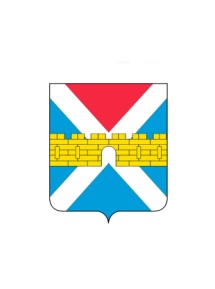 АДМИНИСТРАЦИЯ  КРЫМСКОГО  ГОРОДСКОГО  ПОСЕЛЕНИЯ КРЫМСКОГО РАЙОНАПОСТАНОВЛЕНИЕ   от  18.10.2017                                                                                                                 №1432город КрымскО  муниципальной программе «Молодежь Крымского  городского поселения Крымского района» на 2018-2020 годыНа  основании  пункта 30 части   1 статьи  14  Федерального закона        от 6 октября 2003 №131-ФЗ «Об общих принципах организации местного самоуправления  в  Российской  Федерации»,  в соответствии с пунктом 29 статьи 8 Устава Крымского городского поселения Крымского района,                п о с т а н о в л я ю: 1. Утвердить муниципальную программу «Молодежь Крымского городского поселения Крымского района» на 2018-2020 годы  (приложение).2. Считать утратившими силу постановления администрации Крымского городского поселения Крымского района:1) от  12  декабря  2014 года  №2035 о муниципальной программе  «Молодежь Крымского городского поселения Крымского района» на 2015-2017 годы»;2) от  10 ноября  2015 года  №1525 «О внесении изменений в постановление администрации Крымского городского поселения Крымского района от 12 декабря 2014 года №2033 «О муниципальной программе  «Молодежь Крымского городского поселения Крымского района» на 2015-2017 годы»;3) от  26 сентября  2016 года  №1421 «О внесении изменений в постановление администрации Крымского городского поселения Крымского района от 12 декабря 2014 года №2033 «О муниципальной программе  «Молодежь Крымского городского поселения Крымского района» на 2015-2017 годы»;4) от  30 декабря 2017  года  №2093 «О внесении изменений в постановление администрации Крымского городского поселения Крымского района от 12 декабря 2014 года №2033 «О муниципальной программе  «Молодежь Крымского городского поселения Крымского района» на 2015-2017 годы»;5) от  15 июня 2017  года  №781 «О внесении изменений в постановление администрации Крымского городского поселения Крымского района от 12 декабря 2014 года №2033 «О муниципальной программе  «Молодежь Крымского городского поселения Крымского района» на 2015-2017 годы».23. Финансовому управлению администрации Крымского городского поселения Крымского района (Коротеева) осуществлять финансирование расходов на реализацию муниципальной программы «Молодежь Крымского городского поселения Крымского района» на 2018-2020 годы  в пределах средств, предусмотренных в бюджете Крымского городского поселения Крымского района по программе на соответствующий финансовый год.4. Общему отделу  (Колесник) обнародовать настоящее постановление в соответствии с утвержденным порядком обнародования муниципальных правовых актов Крымского городского поселения Крымского района.5. Организационному отделу  (Завгородняя) разместить настоящее постановление на официальном сайте  администрации  Крымского  городского  поселения  Крымского  района  в сети Интернет.6. Контроль  за  выполнением  настоящего  постановления   оставляю за собой.7. Постановление вступает в силу со дня его обнародования, но не ранее  с 1 января 2018 года.Исполняющий обязанности заместителяглавы Крымского городского поселения Крымского района                                                                          Н.А.Нестеренко